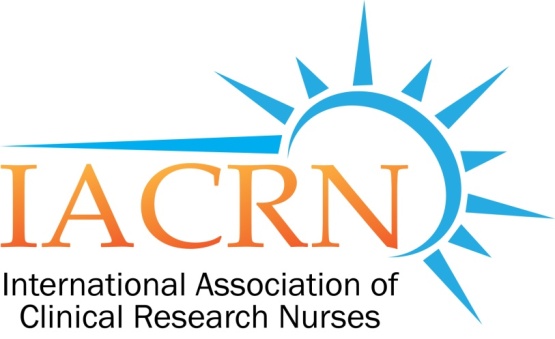 IACRN Research Committee MinutesMay 11, 2016Members Present:						Meeting convened at 3:35PM EST:    Cheryl Fisher, Committee Chair presidingAnnouncements:  Please check your credentials on the poster.Almost final.Review of minutes for April 13, 2016: minutes approved as written. (CFisher/CTJ)Discussion related to Conference abstract submission process.Members related frustrations and difficulties with abstract submission process.  Catherine/Carolynn will bring these issues back to the conference planning committeeWorkforce-Domains: CherylProposal near completion.  Meeting with NIH ISRC (Intramural Scientific Review Committee for Clinical Center Nursing Dept) for comments and feedback has been reschedulued to June 27, 2:00 to 3:30pm; Cheryl will do the presentation and then ask for comments and feedback; Committee members are invited to attend via teleconference.  Requesting feedback on sample size needed (power); Next step after consultation with ISRC, is to consult with Gordon Hill for international perspective on training and resources.Metrics:  Carolynn/Penny; Preconference:  review of abstract for conference abstract.  Based on additional suggestions and feedback another draft will be resent to committee members for review.Meeting adjourned at 4:40pmNext meeting June 11, 2016Submitted by Catherine A. Griffith, PhD, RN, Research Committee Facilitator2016201620162017Jan 13May 11Sept 14Jan 11Feb 10Jun 8Oct  12 & 26Feb 8Mar 9Jul 13Nov 9Mar 8Apr 13Aug 10Dec 14Apr 12IACRN 8th Annual Conference,October 24-26, 2016, Wyndam Lake, Buena Vista, Florida.Please see IACRN website for detailsIACRN 8th Annual Conference,October 24-26, 2016, Wyndam Lake, Buena Vista, Florida.Please see IACRN website for detailsIACRN 8th Annual Conference,October 24-26, 2016, Wyndam Lake, Buena Vista, Florida.Please see IACRN website for detailsIACRN 8th Annual Conference,October 24-26, 2016, Wyndam Lake, Buena Vista, Florida.Please see IACRN website for detailsCheryl Fisher - ChairCarolynn JonesCatherine Griffith - FacilitatorKathy Grinke